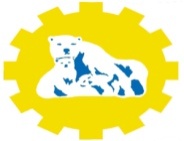 Государственное автономное профессиональное образовательное учреждение Чукотского автономного округа «Чукотский северо-восточный техникум посёлка Провидения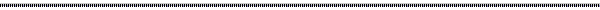 689251 Чукотский АО п. Провидения, ул.Полярная, д.38 Тел: (842735) 2-24-68,  2-23-53, факс 2-23-12, e-mail: spu2@bk.ruПОЛОЖЕНИЕО ПРОВЕДЕНИИ СОРЕВНОВАНИЙ, ПОСВЯЩЕННЫХ 60-ЛЕТИЮ ЧУКОТСКОГО СЕВЕРО-ВОСТОЧНОГО ТЕХНИКУМА ПОСЁЛКА ПРОВИДЕНИЯ.Цели и задачи.1. Популяризация активного, здорового образа жизни среди населения;2. Развитие массовой физической культуры и спорта;3. Организация активного досуга обучающихся техникума во внеурочное время;4. Пропаганда доступных видов спорта;5. Воспитание патриотизма и высоких моральных качеств.Время и место проведения.Время проведения: октябрь - ноябрь.Место проведения: спортивный зал МАОУ ДО "ДЮСШ посёлка Провидения"Организаторы и руководство.Общее руководство организацией и проведением соревнований осуществляет Чукотский северо-восточный техникум посёлка Провидения.Непосредственное проведение соревнований возлагается на организационный комитет  (приложение 1) и судейские коллегии (приложение 2).Участники.К участию в соревнованиях допускаются мужские и женские сборные команды Провиденского ГО.Условия проведения соревнований:1. В соревнованиях принимают участие все команды подавшие заявки (приложения 3,4,5).2. Судейство соревнований осуществляет судейская коллегия.3. По итогам соревнований определяются лучшие команды и игроки.Волейбол:1. Состав команды – 10 человек.2. Полевых игроков – 6 человек.3. Игра проводится из пяти партий, в случае равного счёта игра ведётся до разницы в три очка.4. Соревнования проводятся по правилам игры в волейбол.Футбол:1. Состав команды – 10 человек.2. Полевых игроков – 5 игроков + 1 вратарь.3. Соревнования проводятся по правилам игры в футбол.4. Единая спортивная форма одежды.Баскетбол:1. Состав команды – 10 человек.2. Полевых игроков – 5 игроков.3. Соревнования проводятся по правилам игры в баскетбол.4. Единая спортивная форма одежды.Программа соревнований.1. Жеребьевка команд участников;2. Построение, торжественное открытие соревнований;3. Соревнования;4. Подведение итогов, награждение;5. Торжественное закрытие соревнований 23 ноября 2017 в спортивном зале  Чукотского северо-восточного техникума посёлка Провидения.Награждение.Команды – победители и призеры соревнований награждаются грамотами и кубками.Организаторы оставляют за собой право учреждения номинаций лучших спортсменов и команд соревнований с вручением грамот и наградных фигурок.Расходы.Все расходы, связанные с подготовкой и проведением несёт администрация Чукотского северо-восточного техникума посёлка Провидения (приложение 6)Заявки на участие в соревнованиях.Заявки (приложения 3,4,5) на участие в соревнованиях подаются заблаговременно. В заявке должны быть заполнены все поля. Команды, не подавшие заявку к участию в соревнованиях, не допускаются.Приложение 1Состав организационного комитетаспортивных соревнований, посвящённых 60-ти летию Чукотского северо-восточного техникума посёлка ПровиденияПриложение 2Состав судейской коллегииспортивных соревнований, посвящённых 60-ти летию Чукотского северо-восточного техникума посёлка ПровиденияПриложение 3ЗАЯВКАна участие в соревнованиях по футболу посвященные 60-летию Чукотского северо-восточного техникума посёлка Провидения21,22 октября 2017 года Название команды ____________________________________________________Виза врача                                _____________             _________________	(подпись)	(расшифровка подписи)Капитан команды                    _____________             _________________                                                          (подпись)	              (расшифровка подписи)Тренер-представитель            _____________             _________________	(подпись)	(расшифровка подписи)Приложение 4ЗАЯВКАна участие в соревнованиях по баскетболу посвященные 60-летию Чукотского северо-восточного техникума посёлка Провидения12 ноября 2017 года Название команды ____________________________________________________Виза врача                                _____________             _________________	(подпись)	(расшифровка подписи)Капитан команды                    _____________             _________________                                                          (подпись)	              (расшифровка подписи)Тренер-представитель            _____________             _________________	(подпись)	(расшифровка подписи)Приложение 5ЗАЯВКАна участие в соревнованиях по волейболу посвященные 60-летию Чукотского северо-восточного техникума посёлка Провидения15 октября 2017 года Название команды ____________________________________________________Виза врача                                _____________             _________________	(подпись)	(расшифровка подписи)Капитан команды                    _____________             _________________                                                          (подпись)	              (расшифровка подписи)Тренер-представитель            _____________             _________________	(подпись)	(расшифровка подписи)Приложение 6СОГЛАСОВАНО:Организационным комитетом  по подготовке и празднованию мероприятий к 60-летию Чукотского северо-восточного техникума  посёлка Провидения«  11   »   ___октября__  2017 г.УТВЕРЖДЕНО:ПредседательОрганизационным комитетом  по подготовке и празднованию мероприятий к 60-летию Чукотского северо-восточного техникума посёлка Провидения_________________ О.Б.Воропаева «_11_» __октября__2017 г.М. П.№ п/пФИОЗанимаемая должность1Ледочкова Зоя МихайловнаПедагог-организатор Чукотского северо-восточного техникума посёлка Провидения2Люлько Игорь ЮрьевичПедагог-организатор исполняющий функции преподавателя основ безопасности жизнедеятельности Чукотского северо-восточного техникума посёлка Провидения3Эйнелькут Ксения СергеевнаПедагог-организатор Детско-юношеской спортивной школы посёлка Провидения№ п/пФИОЗанимаемая должностьВолейболВолейболВолейбол1Радиулов Сергей ВитальевичГлавный специалист-эксперт, государственный инженер-инспектор Гостехнадзора Провиденского, Чукотского районов2Позднякова Сабира ИльдаровнаСтарший специалист 1 разряда Провиденского районного суда3Шейко Алексей ВалерьевичЭлектромонтёр ГЩУ Провиденского участка ДЭС ГП ЧАО «Чукоткоммунхоз»4Сашенькин Валентин ИгоревичСотрудник В/Ч 9862-А5Люлько Игорь ЮрьевичПедагог-организатор исполняющий функции преподавателя основ безопасности жизнедеятельности Чукотского северо-восточного техникума посёлка Провидения6Ледочкова Зоя МихайловнаПедагог-организатор Чукотского северо-восточного техникума посёлка ПровиденияФутболФутболФутбол1Эйнелькут Михаил НиколаевичСтарший диспетчер ЕДДС Администрации Провиденского ГО2Мартыненко Евгений СергеевичСотрудник В/Ч 9862-А3Люлько Игорь ЮрьевичПедагог-организатор исполняющий функции преподавателя основ безопасности жизнедеятельности Чукотского северо-восточного техникума посёлка Провидения4Сашенькин Валентин ИгоревичСотрудник В/Ч 9862-А5Етынкеу Виталий ГеннадьевичТранспортерщик Электромонтёр ГЩУ Провиденского участка ТЭС ГП ЧАО «Чукоткоммунхоз»6Ледочкова Зоя МихайловнаПедагог-организатор Чукотского северо-восточного техникума посёлка ПровиденияБаскетболБаскетболБаскетбол1Танко Олег ВитальевичСтудент Чукотского северо-восточного техникума посёлка Провидения2Позднякова Сабира ИльдаровнаСтарший специалист 1 разряда Провиденского районного суда3Эйнелькут Михаил НиколаевичСтарший диспетчер ЕДДС Администрации Провиденского ГО4Кеутегин Сергей ЮрьевичСтудент Чукотского северо-восточного техникума посёлка Провидения5Люлько Игорь ЮрьевичПедагог-организатор исполняющий функции преподавателя основ безопасности жизнедеятельности Чукотского северо-восточного техникума посёлка Провидения6Ледочкова Зоя МихайловнаПедагог-организатор Чукотского северо-восточного техникума посёлка Провидения№ п/пФИОДата рожденияРазрядМесто работыВиза врача12345678910№ п/пФИОДата рожденияРазрядМесто работыВиза врача12345678910№ п/пФИОДата рожденияРазрядМесто работыВиза врача12345678910Смета расходов на спортивные соревнованияСмета расходов на спортивные соревнованияСмета расходов на спортивные соревнования№НаименованиеКол-воЦена Сумма1Медаль 1 место505025002Медаль 2 место505025003Медаль 3 место505025004Кубок Футбол19009005Кубок Волейбол290018006Кубок Баскетбол290018007Фигурка "Лучший футболист"14004008Фигурка "Лучший нападающий" (футбол)14004009Фигурка "Лучший защитник" (футбол)140040010Фигурка "Лучший вратарь" (футбол)140040011Фигурка "Лучший волейболист" 140040012Фигурка "Лучший нападающий" (волейбол)140040013Фигурка "Лучший защитник" (волейбол)140040014Фигурка "Лучший блокирующий" (волейбол)140040015Фигурка "Лучший баскетболист" 140040016Фигурка "Лучший нападающий" (баскетбол)140040017Фигурка "Лучший защитник" (баскетбол)140040018Фигурка "Лучший судья"3400120019Грамоты3020600Итого:Итого:Итого:Итого:18200